
    СОВЕТ ДЕПУТАТОВ                           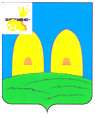  ПЕРЕНСКОГО СЕЛЬСКОГО ПОСЕЛЕНИЯРОСЛАВЛЬСКОГО РАЙОНА СМОЛЕНСКОЙ ОБЛАСТИРЕШЕНИЕот  30.11.2021                                                                                                           № 27О внесении изменений в Положение о бюджетном процессе в муниципальном образовании Перенского сельского поселения Рославльского района Смоленской области         В соответствии с Бюджетным кодексом Российской Федерации, Федеральным законом от 6 октября 2003 г. № 131-ФЗ «Об общих принципах организации местного самоуправления в Российской Федерации», Уставом Перенского сельского поселения Рославльского района Смоленской области, Совет депутатов Перенского сельского поселения Рославльского района Смоленской областиРЕШИЛ: 1. Внести в Положение о бюджетном процессе в муниципальном образовании Перенского сельского поселения Рославльского района Смоленской области, утвержденное решением Совета депутатов Перенского сельского поселения Рославльского района Смоленской области от 29 августа 2014 года № 19(в редакции решений Совета депутатов  от 30.11.2015 № 7, от 28.10.2016 № 14,  от 31.10.2017 № 22, 15.11.2019 года №23;   от 25.02.2020№8,  от 07.07.2020№16,   от 29.06.2021№14, 21.09.2021№17 )                                                                                                            следующие изменения:статья 9    пункт 2 абзац  6  :–   признать утратившим силу;4) часть 2 статьи 18 изложить в следующей редакции:2.Настоящее решение вступает в силу после официального опубликования настоящего решения в газете «Рославльская правда». 3. Контроль исполнения настоящего решения возложить на комиссию Совета депутатов Перенского сельского поселения Рославльского района Смоленской области по бюджету, финансовой и налоговой политике по вопросам муниципального имущества.4.Настоящее решение подлежит официальному опубликованию в газете «Рославльская правда» и размещению на официальном сайте Администрации Перенского сельского поселения Рославльского района  Смоленской области в информационно-телекоммуникационной сети «Интернет».Глава муниципального образования Перенского  сельского поселенияРославльского района Смоленской области                                    Л.Я.   ШамановаУТВЕРЖДЕНОрешением Совета депутатовПеренского сельского поселенияРославльского района Смоленской областиот 29 августа 2014 года № 19                                                                     (в редакции решений Совета депутатов                                                                             от 30.11.2015 № 7, от 28.10.2016 № 14,                                                                              от 31.10.2017 № 22, 15.11.2019 года №23,            от25.02.2020№8,  от 07.07.2020№16, от 29.06.2021№14, 21.09.2021№17   от 30.11.2021№27)Положениео бюджетном процессе в муниципальном образованииПеренского сельского поселения Рославльского района Смоленской областиНастоящее Положение определяет порядок бюджетных полномочий органов местного самоуправления: составления и рассмотрения проекта бюджета Перенского сельского поселения Рославльского района Смоленской области (далее – проект местного бюджета), утверждения и исполнения бюджета Перенского сельского поселения Рославльского района Смоленской области (далее – местный бюджет), осуществления контроля за его исполнением, осуществления бюджетного учета, составления, внешней проверки, рассмотрения и утверждения бюджетной отчетности. Раздел I. Общие положенияСтатья 1. Правовая основа бюджетного процесса1. Правовую основу бюджетного процесса в муниципальном образовании Перенского сельского поселения Рославльского района Смоленской области (далее – сельское поселение) составляют Бюджетный кодекс Российской Федерации, федеральные законы, законы Смоленской области, Устав муниципального образования, настоящее Положение, иные нормативные правовые акты Российской Федерации, Смоленской области, муниципальные правовые акты, регулирующие бюджетные правоотношения.2. Бюджетный процесс в сельском поселении - регламентированная законодательством Российской Федерации, Смоленской области, муниципальными правовыми актами Совета депутатов Перенского сельского поселения Рославльского района Смоленской области, деятельность органов местного самоуправления и иных участников бюджетного процесса в сельском поселении по составлению, рассмотрению проекта бюджета сельского поселения, утверждению и исполнению местного бюджета, осуществлению контроля за его исполнением, рассмотрению и утверждению бюджетной отчетности.3. Органы местного самоуправления  принимают муниципальные правовые акты, регулирующие бюджетные правоотношения в сельском поселении, в пределах своей компетенции, в соответствии с Бюджетным кодексом российской Федерации, федеральными законами, законами Смоленской области, Уставом, иными муниципальными правовыми актами, настоящим Положением.4. В случае противоречия между настоящим Положением и иными муниципальными правовыми актами, регулирующими бюджетные правоотношения в сельском поселении, применяется настоящее Положение.Статья 2. Правовая форма местного бюджета1. Местный бюджет разрабатывается и утверждается в форме решения Совета депутатов Перенского сельского поселения Рославльского района Смоленской области (далее – решение о местном бюджете).2. Решение о местном бюджете подлежит официальному опубликованию в средствах массовой информации не позднее 10 дней после его подписания в установленном порядке. 3. Решение о местном бюджете вступает в силу с 1 января и действует по 31 декабря финансового года, если иное не предусмотрено Бюджетным кодексом и (или) решением о местном бюджете.Статья 3. Понятия и термины, применяемые в настоящем Положении1. Понятия и термины, применяемые в настоящем Положении, используются в значениях, определенных Бюджетным кодексом Российской Федерации и другими федеральными законами, законами Смоленской области, регулирующими бюджетные правоотношения.Статья 4. Основные этапы бюджетного процесса в сельском поселении1. Бюджетный процесс в сельском поселении включает в себя следующие этапы:1) составление проекта местного бюджета;2) рассмотрение и утверждение местного бюджета;3) исполнение местного бюджета;4) рассмотрение и утверждение бюджетной отчетности об исполнении местного бюджета;5) осуществление муниципального финансового контроля.Статья 5. Участники бюджетного процесса 1. Участниками бюджетного процесса в сельском поселении являются:- Глава муниципального образования Перенского сельского поселения Рославльского района Смоленской области (далее – Глава муниципального образования);- Совет депутатов Перенского сельского поселения Рославльского района Смоленской области (далее - Совет депутатов Перенского сельского поселения);- Администрация Перенского сельского поселения Рославльского района Смоленской области (далее - Администрация Перенского сельского поселения);- финансовый орган;-орган муниципального финансового контроля, являющийся органом Администрации сельского поселения (далее - орган внутреннего муниципального финансового контроля( введен решением  Совета депутатов   от 21.09.2021№17)- Контрольно-ревизионная комиссия муниципального образования Перенского сельского поселения Рославльского района Смоленской области (далее – Контрольно-ревизионная комиссия);- главные распорядители (распорядители) средств местного бюджета;- главные администраторы (администраторы) доходов местного бюджета;- главные администраторы (администраторы) источников финансирования дефицита местного бюджета.- получатели средств местного бюджета.2. Бюджетные полномочия участников бюджетного процесса в сельском поселении устанавливаются Бюджетным кодексом Российской Федерации, муниципальными правовыми актами и настоящим Положением.Статья 6. Бюджетные полномочия Главы муниципального образования и Совета депутатов Перенского сельского поселения1. Глава муниципального образования в области регулирования бюджетных правоотношений:1) подписывает и обнародует в установленном порядке решения Совета депутатов Перенского сельского поселения по бюджетным вопросам (о местном бюджете, о внесении изменений в местный бюджет, об исполнении местного бюджета, других решений, регулирующих бюджетные правоотношения в муниципальном образовании).2) выступает инициатором публичных слушаний по проекту местного бюджета и отчету о его исполнении;3) осуществляет иные полномочия в соответствии с действующим законодательством.2. Совет депутатов Перенского сельского поселения в области регулирования бюджетных правоотношений:1) устанавливает порядок рассмотрения проекта местного бюджета, утверждения и исполнения местного бюджета, осуществления контроля за его исполнением и утверждения годового отчета об исполнении местного бюджета;2) рассматривает и утверждает местный бюджет и отчеты о его исполнении;3) осуществляет контроль в ходе рассмотрения отдельных вопросов исполнения местного бюджета на своих заседаниях и заседаниях комиссий, в ходе проводимых слушаний и в связи с депутатскими запросами;4) формирует и определяет правовой статус органов внешнего муниципального финансового контроля;5) устанавливает основания, условия предоставления и возврата бюджетных кредитов;6) устанавливает местные налоги в соответствии с действующим законодательством Российской Федерации по налогам и сборам;7) осуществляет иные полномочия в соответствии с действующим законодательством.3. Совету депутатов Перенского сельского поселения в пределах его компетенции по бюджетным вопросам, установленной Конституцией Российской Федерации, Бюджетным кодексом Российской Федерации, иными нормативно правовыми актами, для обеспечения его полномочий должна быть предоставлена местной администрацией вся необходимая информация.Статья 7. Бюджетные полномочия Администрации Перенского сельского поселения1. Администрация Перенского сельского поселения в области регулирования бюджетных правоотношений:1) обеспечивает составление проекта местного;(пункт 1 в редакции решения Совета депутатов от 28.10.2016 г.№14)2) вносит на рассмотрение и утверждение в Совет депутатов Перенского сельского поселения проект местного бюджета вместе с необходимыми документами и материалами;3) обеспечивает исполнение местного бюджета и составление бюджетной отчетности;4) представляет годовой отчет об исполнении местного бюджета на утверждение Совета депутатов Перенского сельского поселения;5) обеспечивает управление муниципальным долгом сельского поселения;6) устанавливает порядок и сроки составления местного бюджета;7) Утратила силу решением Совета депутатов №17 от 21.09.2021 года.8) Утратила силу решением Совета депутатов №14 от 28.10.2016 года.9) Утратила силу решением Совета депутатов №14 от 28.10.2016 года10)утверждает муниципальные программы сельского поселения, определяет сроки их реализации;11) устанавливает порядок принятия решений о разработке муниципальных программ, их формирования и реализации, а также порядок проведения и критерии оценки эффективности муниципальных программ;12) создает резервный фонд Администрации Перенского сельского поселения и устанавливает порядок использования бюджетных ассигнований резервного фонда;13) устанавливает порядок разработки прогноза социально-экономического развития сельского поселения;14) одобряет прогноз социально-экономического развития сельского поселения;15) определяет  порядок  предоставления бюджетным и автономным учреждениям субсидий на иные цели.(в редакции решения Совета   депутатов   от 29.06.2021№1416) осуществляет иные полномочия в соответствии с действующим законодательством.16)    утверждает перечень главных администраторов доходов бюджета муниципального района в соответствии с общими требованиями, установленными Правительством Российской Федерации; ст.160.1 п3.1 БК РФ дополнено проектом решения август 202117)- утверждает перечень главных администраторов источников финансирования дефицита бюджета муниципального района в соответствии с общими требованиями, установленными Правительством Российской Федерации; 18) осуществляет иные полномочия в соответствии с действующим законодательствомСтатья 8. Бюджетные полномочия финансового органа1. Финансовый орган является органом, реализующим полномочия по проведению единой бюджетно-финансовой политики на территории сельского поселения и иные полномочия в соответствии с действующим законодательством.2. Финансовый орган в области регулирования бюджетных правоотношений:1) составляет проект местного бюджета;2) осуществляет иные полномочия в соответствии с действующим законодательством.3. Отдельные полномочия финансового органа могут осуществляться Финансовым управлением Администрации муниципального образования «Рославльский район» Смоленской области на основе соглашений между Администрацией Перенского сельского поселения и Администрацией муниципального образования «Рославльский район» Смоленской области.Статья 9. Бюджетные полномочия Контрольно-ревизионной комиссии1. Бюджетные полномочия Контрольно-ревизионной комиссии по осуществлению муниципального финансового контроля установлены Бюджетным кодексом Российской Федерации.2. Контрольно - ревизионная комиссия также осуществляют бюджетные полномочия по:аудиту эффективности, направленному на определение экономности и результативности использования бюджетных средств;экспертизе проектов решений о бюджете, иных нормативных правовых актов по вопросам бюджетного законодательства, в том числе обоснованности показателей (параметров и характеристик) бюджета;экспертизе муниципальных программ;анализу и мониторингу бюджетного процесса, в том числе подготовке предложений по устранению выявленных отклонений в бюджетном процессе и совершенствованию бюджетного процесса; (в редакции Совета депутатов от 15.11.2019 года №23)Абзац 6 утратил силу в редакции решения   совета   депутатов  от30.11.2021№27другим вопросам, установленным Федеральным законом от 7 февраля 2011 года № 6-ФЗ "Об общих принципах организации и деятельности контрольно-счетных органов субъектов Российской Федерации и муниципальных образований".3. Бюджетные полномочия Контрольно-ревизионной комиссии, предусмотренные пунктами 1 и 2 настоящей статьи, осуществляются с соблюдением положений, установленных Федеральным законом от 7 февраля 2011 года № 6-ФЗ "Об общих принципах организации и деятельности контрольно-счетных органов субъектов Российской Федерации и муниципальных образований".4. Полномочия Контрольно-ревизионной комиссии могут быть переданы Контрольно-ревизионной комиссии муниципального образования «Рославльский район» Смоленской области на основе соглашений между Советом депутатов Перенского сельского поселения и Рославльской районной Думой.Статья 10.Бюджетные полномочия иных участников бюджетного процесса в муниципальном образовании1. Бюджетные полномочия главных распорядителей (распорядителей) бюджетных средств, главных администраторов (администраторов) доходов местного бюджета и источников финансирования дефицита местного бюджета, получателей средств местного бюджета определяются в соответствии с бюджетным законодательством и муниципальными правовыми актами сельского поселения, регулирующими бюджетные правоотношения2 Орган внутреннего муниципального финансового контроля обладает бюджетными полномочиями, которые Бюджетным кодексом, другими федеральными законами отнесены к компетенции органа внутреннего муниципального финансового контроля местного самоуправления, и иные полномочия, которые Уставом, настоящим Положением, иными решениями Совета депутатов отнесены к компетенции органов внутреннего муниципального финансового контроля.(Часть вторая введена решением Совета депутатов от 21.09.2021 №17)Раздел II. Межбюджетные отношения в сельском поселенииСтатья 11. Формы межбюджетных трансфертов, предоставляемых из местного бюджета 1. Межбюджетные трансферты из местного бюджета предоставляются в форме:1) субсидии бюджетам муниципальных образований; (в редакции Совета депутатов от 15.11.2019 года №23)2) иных межбюджетных трансфертов.Статья 12. Предоставление иных межбюджетных трансфертов из местного бюджета других муниципальных образований(в редакции Совета депутатов от 15.11.2019 года №23)1. В случаях и порядке, предусмотренных нормативными правовыми актами Совета депутатов Перенского сельского поселения, принимаемыми в соответствии с требованиями Бюджетного кодекса Российской Федерации, бюджетам других муниципальных образований могут быть предоставлены субсидии из бюджета муниципального образования в целях софинансирования расходных обязательств, возникающих при выполнении полномочий органов местного самоуправления по решению вопросов местного значения.(в редакции Совета депутатов от 15.11.2019 года №23)2. В случаях и порядке, предусмотренных муниципальными правовыми актами Совета депутатов Перенского сельского поселения, принимаемыми в соответствии с требованиями Бюджетного кодекса Российской Федерации,  бюджету муниципального района могут быть предоставлены иные межбюджетные трансферты из местного  бюджета на осуществление части полномочий по решению вопросов местного значения в соответствии с заключенными соглашениями.(в редакции Совета депутатов от 15.11.2019 года №23)Раздел III. Составление проекта местного бюджетаСтатья 13. Общие положения о составлении проекта местного бюджета1. Проект местного бюджета составляется на основе прогноза социально-экономического развития поселения в целях финансового обеспечения расходных обязательств сельского поселения.2. Проект местного бюджета составляется в порядке, установленном Администрацией Перенского сельского поселения, в соответствии с Бюджетным кодексом Российской Федерации и настоящим Положением.3. Проект местного бюджета составляется и утверждается сроком на три года (очередной финансовый год и плановой период).(часть 3 в редакции решения Совета депутатов от 28.10.2016г.№14)4. Финансовый год соответствует календарному году и длится с 1 января по 31 декабря.Статья 14. Расходные обязательства муниципального образования1. Расходные обязательства сельского поселения – обусловленные законом, иным нормативным правовым актом, договором или соглашением обязанности сельского поселения или действующего от его имени казенного учреждения предоставить физическому или юридическому лицу, иному публично-правовому образованию средства из местного бюджета.2. Расходные обязательства сельского поселения возникают в результате:2.1. Принятия муниципальных правовых актов, а также заключения от имени сельского поселения договоров (соглашений) по вопросам местного значения и иным вопросам, которые в соответствии с Федеральными законами вправе решать органы местного самоуправления;2.2. Заключения от имени сельского поселения договоров (соглашений) казенными учреждениями сельского поселения;2.3. Принятия муниципальных правовых актов сельского поселения при осуществлении органами местного самоуправления сельского поселения переданных им отдельных государственных полномочий.3. Расходные обязательства сельского поселения, указанные в подпунктах 2.1., 2.2. пункта 2 настоящей статьи, устанавливаются органами местного самоуправления самостоятельно и исполняются за счет собственных доходов и источников финансирования дефицита местного бюджета.4. Расходные обязательства сельского поселения, указанные в подпункте 2.3. пункта 2 настоящей статьи, устанавливаются муниципальными правовыми актами органов местного самоуправления в соответствии с федеральными законами, законами Смоленской области и исполняются за счет и в пределах субвенций из областного бюджета, предоставляемых местному бюджету в порядке, предусмотренном Бюджетным кодексом Российской Федерации.Статья 15. Реестр расходных обязательств сельского поселения1. Под реестром расходных обязательств сельского поселения понимается используемый при составлении проекта местного бюджета свод (перечень) законов, иных нормативных правовых актов, муниципальных правовых актов сельского поселения, обусловливающих публичные нормативные обязательства и (или) правовые основания для иных расходных обязательств с указанием соответствующих положений (статей, частей, пунктов, подпунктов, абзацев) муниципальных правовых актов сельского поселения с оценкой объемов бюджетных ассигнований, необходимых для исполнения включенных в реестр обязательств.2. Реестр расходных обязательств сельского поселения ведется в порядке, установленном Администрацией Перенского сельского поселения. 3. Реестр расходных обязательств представляется финансовым органом в Департамент бюджета и финансов Смоленской области в установленном им порядке.(часть 3 в редакции Совета депутатов от 28.10.2016 г.№14)Статья 16. Муниципальный дорожный фонд1. Муниципальный дорожный фонд создается решением Совета депутатов Перенского сельского поселения (за исключением решения о местном бюджете).2. Объем бюджетных ассигнований муниципального дорожного фонда утверждается решением о местном бюджете в размере не менее прогнозируемого объема доходов местного бюджета, установленных решением Совета депутатов Перенского сельского поселения, указанным в пункте 1 настоящей статьи, от:акцизов на автомобильный бензин, прямогонный бензин, дизельное топливо, моторные масла для дизельных и (или) карбюраторных (инжекторных) двигателей, производимые на территории Российской Федерации, подлежащих зачислению в местный бюджет;доходов местного бюджета от транспортного налога (если законом Смоленской области установлены единые нормативы отчислений от транспортного налога в местный бюджет;(в редакции Совета депутатов от 15.11.2019 года №23)иных поступлений в местный бюджет, утвержденных решением Совета депутатов Перенского сельского поселения, предусматривающим создание муниципального дорожного фонда.(часть 2 в редакции Совета депутатов от 28.10.2016 г.№14)3. Порядок формирования и использования бюджетных ассигнований муниципального дорожного фонда устанавливается решением Совета депутатов Перенского сельского поселения.4. Бюджетные ассигнования муниципального дорожного фонда, не использованные в текущем финансовом году, направляются на увеличение бюджетных ассигнований муниципального дорожного фонда в очередном финансовом году.5. Отчет об использовании средств муниципального дорожного фонда прилагается к ежеквартальному и годовому отчетам об исполнении бюджета.(части 3,4,5 в редакции Совета депутатов от 31.10.2017 года №22)Статья 17. Органы, осуществляющие составление проекта местного бюджета1. Обеспечение составления проекта местного бюджета осуществляется Администрацией Перенского сельского поселения. Статья 18. Сведения, необходимые для составления проекта местного бюджета1. В целях своевременного и качественного составления проекта местного бюджета финансовый орган имеет право получать необходимые сведения от Администрации Перенского сельского поселения, органов местного самоуправления, территориальных федеральных органов государственной власти.2. Составление проекта бюджета сельского поселения основывается на:- положениях послания Президента Российской Федерации Федеральному Собранию Российской Федерации, определяющих бюджетную политику (требования к бюджетной политике) в Российской Федерации;- документах, определяющих цели национального развития Российской Федерации и направления деятельности органов публичной власти по их достижению;- основных направлениях бюджетной и налоговой политики муниципального района;- прогнозе социально-экономического развития сельского поселения;муниципальных программах (проектах муниципальных программ, проектах изменений указанных программ).»( часть 2 в редакции   решения Совета депутатов от 21.09.2021 г.№17)Статья 19. Прогноз социально-экономического развития сельского поселения1. Прогноз социально-экономического развития сельского поселения разрабатывается на период не менее трех лет.2. Прогноз социально-экономического развития сельского поселения ежегодно разрабатывается в порядке, установленном Администрацией Перенского сельского поселения с учетом требования Бюджетного кодекса Российской Федерации.3. Прогноз социально-экономического развития сельского поселения одобряется Администрацией Перенского сельского поселения одновременно с принятием решения о внесении проекта местного бюджета в Совет депутатов Перенского сельского поселения.4. Разработка прогноза социально-экономического развития сельского поселения на очередной финансовый год и плановый период осуществляется Администрацией Перенского сельского поселения.Прогноз социально-экономического развития сельского поселения может разрабатываться Администрацией муниципального образования «Рославльский район» Смоленской области в соответствии с соглашением между Администрацией муниципального образования «Рославльский район» Смоленской области и Администрацией Перенского сельского поселения, за исключением случая, установленного абзацем вторым пункта 1 статьи 154 Бюджетного Кодекса Российской Федерации.5. Прогноз социально-экономического развития муниципального образования представляется в Совет депутатов Перенского сельского поселения одновременно с проектом решения о местном бюджете.Статья 20. Основные направления бюджетной и налоговой политики сельского поселения1. Основные направления налоговой политики сельского поселения должны содержать анализ законодательства о налогах и сборах в части налогов и сборов, формирующих налоговые доходы местного бюджета; обоснование предложений по его совершенствованию в пределах компетенции органов местного самоуправления на очередной финансовый год. 2. Основные направления бюджетной политики сельского поселения - анализ параметров бюджетной системы сельского поселения и основных характеристик местного бюджета с учетом прогноза социально-экономического развития сельского поселения.(часть 2 в редакции Совета депутатов от 28.10.2016 г.№14)3. Основные направления бюджетной и налоговой политики могут принимать форму единого документа, в котором выделены соответствующие тематические разделы. 4. Непосредственное составление проекта основных направлений бюджетной и налоговой политики сельского поселения осуществляет Администрация Перенского сельского поселения совместно с финансовым органом.Статья 21 Среднесрочный финансовый план сельского поселенияУтратила силу решением Совета депутатов №14 от 28 октября 2016 годаСтатья 22. Прогнозирование доходов местного бюджета1. Доходы местного бюджета  прогнозируются на основе прогноза социально-экономического развития  сельского   поселения, действующего на день внесения проекта решения о бюджете   сельского поселения в  Совет депутатов Перенского   сельского   поселения Рославльского района, а также принятого на указанную дату и вступающего в силу в очередном финансовом году и плановом периоде законодательства о налогах и сборах и бюджетного законодательства Российской Федерации и законодательства Российской Федерации, законов Смоленской области и решений Совета депутатов Перенского   сельского   поселения Рославльского района Смоленской области, устанавливающих неналоговые доходы бюджетов бюджетной системы Российской Федерации.2. Положения решений  Совета депутатов Перенского сельского поселения Рославльского района Смоленской области, приводящих к изменению общего объема доходов бюджета  сельского поселения и принятых после внесения проекта решения о бюджете  сельского поселения на рассмотрение в  Совет депутатов Перенского сельского поселения Рославльского района Смоленской   области, учитываются в очередном финансовом году при внесении изменений в бюджет   сельского поселения на текущий финансовый год и плановый период в части показателей текущего финансового года.»(Статья 22  в   редакции решения Совета  депутатов от 21.09.2021№17)Статья 23. Планирование бюджетных ассигнований1. Планирование бюджетных ассигнований осуществляется в порядке и в соответствии с методикой, устанавливаемой финансовым органом с учетом особенностей, установленных статьей 174.2 Бюджетного кодекса»(в   редакции решения Совета  депутатов от 21.09.2021№17)Статья 24. Резервный фонд Администрации Перенского сельского поселения1. В расходной части местного бюджета предусматривается создание резервного фонда Администрации Перенского сельского поселения.2. Размер резервного фонда Администрации Перенского сельского поселения устанавливается решением о местном бюджете и не может превышать 3 процента утвержденного решением общего объема расходов местного бюджета.3. Порядок использования бюджетных ассигнований резервного фонда Администрации Перенского сельского поселения устанавливается Администрацией Перенского сельского поселения.4. Отчет об использовании бюджетных ассигнований резервного фонда Администрации Перенского сельского поселения прилагается к ежеквартальному и годовому отчетам об исполнении бюджета.Статья 25. Муниципальные программы1. Муниципальные программы, утверждаются Администрацией Перенского сельского поселения.(часть 1 в редакции Совета депутатов от 31 октября 2017 года №22) 2. Сроки реализации муниципальных программ определяются Администрацией Перенского сельского поселения в устанавливаемом ею порядке.3. Порядок принятия решений о разработке муниципальных программ и формирования и реализации муниципальных программ устанавливается муниципальным правовым актом Администрации Перенского сельского поселения.4. Объем бюджетных ассигнований на финансовое обеспечение реализации муниципальных программ утверждается решением о местном бюджете по соответствующей каждой муниципальной программе целевой статье расходов местного бюджета в соответствии с утвердившим программу муниципальным правовым актом Администрации Перенского сельского поселения.5. Муниципальные программы, предлагаемые к реализации начиная с очередного финансового года, а также изменения в ранее утвержденные муниципальные программы, подлежат утверждению в сроки, установленные Администрацией Перенского сельского поселения.Муниципальные программы подлежат приведению в соответствие с решением о местном бюджете не позднее двух месяцев со дня вступления его в силу.6. По каждой муниципальной программе ежегодно проводится оценка эффективности ее реализации. Порядок проведения указанной оценки и ее критерии устанавливаются Администрацией Перенского сельского поселения.По результатам указанной оценки, Администрацией Перенского сельского поселения может быть принято решение о необходимости прекращения или об изменении начиная с очередного финансового года ранее утвержденной муниципальной программы, в том числе необходимости изменения объема бюджетных ассигнований на финансовое обеспечение реализации муниципальной программы.Статья 26. Ведомственные целевые программы1. В местном бюджете могут предусматриваться бюджетные ассигнования на реализацию ведомственных целевых программ, разработка, утверждение и реализация которых осуществляется в порядке, установленном Администрацией Перенского сельского поселения.2. Объем бюджетных ассигнований на реализацию ведомственных целевых программ утверждается решением о местном бюджете в составе ведомственной структуры расходов местного бюджета.Статья  27. Дефицит бюджета поселения1. Дефицит местного бюджета устанавливается решением о местном бюджете с соблюдением ограничений, установленных Бюджетным кодексом Российской Федерации.(Статья 27 в редакции Совета депутатов от 28.10.2016 г.№14)Статья 28. Источники финансирования дефицита местного бюджета 1. Состав источников внутреннего финансирования дефицита местного бюджета, в том числе иных источников внутреннего финансирования дефицита бюджета, определяется в соответствии с Бюджетным кодексом Российской Федерации.2. Остатки средств местного бюджета на начало текущего финансового года в объеме, определяемом решением Совета депутатов Перенского сельского поселения, могут направляться в текущем финансовом году на покрытие временных кассовых разрывов и на увеличение бюджетных ассигнований на оплату заключенных от имени муниципального образования муниципальных контрактов на поставку товаров, выполнение работ, оказание услуг, подлежавшим в соответствии с условиями этих муниципальных контрактов оплате в отчетном финансовом году, в объеме, не превышающем сумму остатка неиспользованных бюджетных ассигнований на указанные цели, в случаях, предусмотренных решением Совета депутатов Перенского сельского поселения.»(Статья 28 часть 2 в редакции Совета депутатов от 31.10.2017 г. №22)  Статья 29. Порядок и сроки составления проекта местного бюджета1. Порядок и сроки составления проекта местного бюджета устанавливаются Администрацией Перенского сельского поселения с соблюдением требований Бюджетного кодекса Российской Федерации, настоящего Положения.Раздел IV. Рассмотрение и утверждение местного бюджетаСтатья 30. Общие положения1. В решении о местном бюджете должны содержаться основные характеристики бюджета, к которым относятся общий объем доходов местного бюджета, общий объем расходов местного бюджета, дефицит (профицит) местного бюджета, а также иные показатели, установленные Бюджетным кодексом Российской Федерации, законами Смоленской области, решениями Совета депутатов Перенского сельского поселения (кроме решений о местном бюджете) и настоящим Положением.2. Решением о местном бюджете утверждаются( абзацы второй, третий, тринадцатый части 2 статьи 30 признать утратившими силу;( Решение Совета депутатов   от 21.09.2021№17)-прогнозируемые доходы местного бюджета, за исключением безвозмездных поступлений, по группам, подгруппам, статьям доходов на очередной финансовый год и плановый период;-прогнозируемые безвозмездные поступления в местный бюджет по кодам видов доходов на очередной финансовый год и плановый период;-распределение бюджетных ассигнований по разделам, подразделам, целевым статьям (муниципальным программам и непрограммным направлениям деятельности), группам (группам и подгруппам) видов расходов классификации расходов бюджетов на очередной финансовый год и плановый период;-распределение бюджетных ассигнований по целевым статьям, (муниципальным программам и непрограммным направлениям деятельности), группам (группам и подгруппам) видов расходов классификации расходов бюджетов на очередной финансовый год и плановый период;-ведомственная структура расходов местного бюджета на очередной финансовый год и плановый период (распределение бюджетных  ассигнований по главным распорядителям бюджетных средств, разделам, подразделам, целевым статьям (муниципальным программам и непрограммным направлениям деятельности), группам (группам и подгруппам) видов расходов классификации расходов бюджетов;-общий объем бюджетных ассигнований, направляемых на исполнение публичных нормативных обязательств, в очередном финансовом году и плановом периоде;-объем межбюджетных трансфертов, получаемых из других бюджетов и (или) предоставляемых другим бюджетам бюджетной системы Российской Федерации в очередном финансовом году и плановом периоде;-источники финансирования дефицита местного бюджета на очередной финансовый год и плановый период;-верхний предел муниципального внутреннего долга по состоянию на 01 января года, следующего за очередным финансовым годом и каждым годом планового периода, с указанием в том числе верхнего предела долга по муниципальным гарантиям;(  тринадцатый части 2 статьи 30 признать утратившими силу;( решение Совета депутатов   от 21.09.2021№17)-цели предоставления субсидий лицам, указанным в статье 78 Бюджетного кодекса Российской Федерации, объем бюджетных ассигнований на предоставление конкретной субсидии на очередном финансовом году и плановом периоде (в случае их предоставления);-цели предоставления субсидий некоммерческим организациям, не являющимся муниципальными бюджетными учреждениями, муниципальными автономными учреждениями и муниципальными казенными учреждениями, объем бюджетных ассигнований на предоставление конкретной субсидии в очередном финансовом году и плановом периоде (в случае их предоставления);-объем бюджетных ассигнований на финансовое обеспечение реализации муниципальных программ в очередном финансовом году и плановом периоде;-размер резервного фонда Администрации Перенского сельского поселения на очередной финансовый год и плановый период;-объем расходов местного бюджета на обслуживание муниципального долга в очередном финансовом году и каждом году планового периода;-общий объем условно утверждаемых (утвержденных) расходов на первый год планового периода в объеме не менее 2,5 процента общего объема расходов бюджета сельского поселения (без учета расходов бюджета, предусмотренных за счет межбюджетных трансфертов из других бюджетов бюджетной системы Российской Федерации, имеющих целевое назначение), на второй год планового периода в объеме не менее 5 процентов общего объема расходов бюджета (без учета расходов бюджета, предусмотренных за счет межбюджетных трансфертов из других бюджетов бюджетной системы Российской Федерации, имеющих целевое назначение);- прогнозируемый объем доходов местного бюджета в очередном финансовом году и плановом периоде по группам, подгруппам, статьям доходов в части доходов, установленных решением Совета депутатов Перенского сельского поселения Рославльского района Смоленской области от 06.11.2013 №22 «О муниципальном дорожном фонде Перенского сельского поселения Рославльского района Смоленской области;- иные показатели местного бюджета, установленные решением Совета депутатов Перенского сельского поселения.».    (   часть   2   статьи   30   в  редакции  решения Совета  депутатов от25.02.2020№8)Статья 31. Документы и материалы, представляемые одновременно с проектом местного бюджета1. Одновременно с проектом решения о местном бюджете в Совет депутатов Перенского сельского поселения представляются следующие документы и материалы:- основные направления бюджетной и налоговой политики на очередной финансовый год;- предварительные итоги социально-экономического развития за истекший период текущего финансового года и ожидаемые итоги социально-экономического развития за текущий финансовый год;- прогноз социально-экономического развития сельского поселения;- утвержденный среднесрочный финансовый план (признать утратившим силу Решением Совета депутатов №14 от 28.10.2016 года)- пояснительная записка к проекту местного бюджета на очередной финансовый год плановый период;- методики (проекты методик) и расчеты распределения межбюджетных трансфертов;- верхний предел муниципального внутреннего долга на 1 января года, следующего за очередным финансовым годом и каждым годом планового периода;- оценка ожидаемого исполнения местного бюджета за текущий финансовый год;(часть 1 в редакции Совета депутатов от 28.10.2016 г.№14)-   прогноз   основных   характеристик(   общий  объем    доходов,   общий объем  расходов, дефицита( профицита) бюджета.- протокол публичных слушаний(   пункт11-12  введен   решением совета   депутатов № 14   от 29.06.2021)- иные документы и материалы2. В случае утверждения решением о местном бюджете распределения бюджетных ассигнований по муниципальным программам и непрограммным направлениям деятельности к проекту решения о местном бюджете представляются паспорта муниципальных программ.3. В случае, если проект решения о местном бюджете не содержит приложение с распределением бюджетных ассигнований по разделам и подразделам классификации расходов бюджетов, приложение с распределением бюджетных ассигнований по разделам и подразделам классификации расходов бюджетов включается в состав приложений к пояснительной записке к проекту решения о местном бюджете.Статья 32. Внесение проекта решения о местном бюджете в Совет депутатов Перенского сельского поселения1. Администрация Перенского сельского поселения вносит на рассмотрение Совета депутатов Перенского сельского поселения проект решения о местном бюджете не позднее 15 ноября текущего года.2. Одновременно с проектом решения о местном бюджете в Совет депутатов Перенского сельского поселения представляются документы и материалы в соответствии со статьей 31 настоящего Положения.Статья 33. Рассмотрение проекта решения о местном бюджете Советом депутатов Перенского сельского поселения1. Одновременно с представлением проекта решения о местном бюджете в Совет депутатов Перенского сельского поселения указанный проект решения представляется в Контрольно-ревизионную комиссию.(часть 1 в редакции Совета депутатов от 28.10.2016 г.№14)2. Проект решения о местном бюджете рассматривается Советом депутатов Перенского сельского поселения в одном чтении.До рассмотрения Советом депутатов Перенского сельского поселения проект решения о местном бюджете выносится на публичные слушания в установленном порядке.(часть 2 в редакции Совета депутатов от 28.10.2016 г.№14)3. Совет депутатов Перенского сельского поселения рассматривает проект местного бюджета в течение 30 дней со дня его внесения в Совет депутатов Перенского сельского поселения.До рассмотрения проекта решения о местном бюджете он подлежит рассмотрению Контрольно-ревизионной комиссией, заключение которой учитывается при рассмотрении Советом депутатов Перенского сельского поселения проекта решения о местном бюджете.(часть 3 в редакции Совета депутатов от 28.10.2016 г.№14)4. В случае возникновения несогласованных вопросов по проекту решения о местном бюджете решением Главы муниципального образования может создаваться согласительная комиссия, в которую входит равное количество представителей Администрации Перенского сельского поселения и Совета депутатов Перенского сельского поселения.Согласительная комиссия рассматривает спорные вопросы по проекту решения о местном бюджете. Решение по данным вопросам считается согласованным, если его поддержали обе стороны. По окончании работы согласительной комиссии Администрация Перенского сельского поселения вносит на рассмотрение Совета депутатов  Перенского  сельского поселения согласованный проект решения о местном бюджете на очередной финансовый год.Статья 34. Сроки утверждения решения о местном бюджете1. Проект решения о местном бюджете должен быть рассмотрен, утвержден Советом депутатов Перенского сельского поселения до начала очередного финансового года.2. Решение о местном бюджете на очередной финансовый год вступает в силу с 1 января очередного финансового года.(Статья 34 часть 2 в редакции Совета депутатов от 31.10.2017 года №22)Статья 35. Временное управление местным бюджетом1. В случае если решение о местном бюджете не вступило в силу с начала текущего финансового года, то временное управление местным бюджетом осуществляется в соответствии с Бюджетным кодексом Российской Федерации.(Статья 35 часть 1 в редакции Совета депутатов от 31.10.2017 года №22)Статья 36. Внесение изменений в решение Совета депутатов Перенского сельского поселения о местном бюджете по окончании периода временного управления бюджетом1. Если решение о местном бюджете вступает в силу после начала текущего финансового года и исполнение бюджета до дня вступления в силу указанного решения осуществляется в соответствии со статьей 35 настоящего Положения, в течение одного месяца со дня вступления в силу указанного решения Администрация Перенского сельского поселения представляет на рассмотрение и утверждение Совета депутатов  Перенского сельского поселения проект решения о внесении изменений в решение о бюджете, уточняющего показатели бюджета с учетом исполнения бюджета за период временного управления бюджетом.2. Указанный проект решения рассматривается и утверждается Советом депутатов Перенского сельского поселения в срок, не превышающий 15 дней со дня его представления.Статья 37. Внесение изменений в решение о местном бюджете 1. Администрация Перенского сельского поселения разрабатывает и представляет в Совет депутатов Перенского сельского поселения проекты решений о внесении изменений в решение о местном бюджете с одновременным представлением его в Контрольно-ревизионную комиссию.(часть1  в редакции Совета депутатов от 28.10.2016 г.№14)2. Проекты решений о внесении изменений в решение о местном бюджете рассматриваются на заседании Совета депутатов Перенского сельского поселения в одном чтении.(часть 2 в редакции Совета депутатов от 28.10.2016 г.№14)Раздел V. Исполнение местного бюджетаСтатья 38. Исполнение местного бюджета1. Исполнение местного бюджета обеспечивается Администрацией Перенского сельского поселения.Организация исполнения местного бюджета возлагается на финансовый орган.Исполнение местного бюджета организуется на основе сводной бюджетной росписи и кассового плана.2. Местный бюджет исполняется на основе единства кассы и подведомственности расходов.Казначайского обслуживания исполнения местного бюджета может осуществляться Финансовым управлением Администрации муниципального образования «Рославльский район» Смоленской области в соответствии с заключенным соглашением.Администрация Перенского сельского поселения по согласованию с органами Федерального казначейства вправе принять решение об изменении варианта  казначейского обслуживания исполнения местного бюджета в части проведения и учета операций по кассовым выплатам.( в   редакции   решения  совета депутатов от 21.09.2021№17)Статья 39. Сводная бюджетная роспись1. Порядок составления и ведения сводной бюджетной росписи устанавливается финансовым органом.2. Утверждение сводной бюджетной росписи и внесение изменений в нее осуществляется руководителем финансового органа.3. Утвержденные показатели сводной бюджетной росписи должны соответствовать решению о местном бюджете.В случае принятия решения о внесении изменений в решение о местном бюджете руководитель финансового органа утверждает соответствующие изменения в сводную бюджетную роспись.4. В сводную бюджетную роспись могут быть внесены изменения в соответствии с решениями руководителя финансового органа без внесения изменений в решение о местном бюджете в случаях, предусмотренных Бюджетным кодексом Российской Федерации.        5.  В случае внесения изменений в муниципальную программу в части перераспределения бюджетных ассигнований по подпрограммам и мероприятиям, а также включения новых мероприятий в пределах общего объема бюджетных ассигнований, предусмотренных решением о бюджете сельского поселения на реализацию данной муниципальной программы;- в случае перераспределения бюджетных ассигнований, связанных с финансовым обеспечением региональных проектов, обеспечивающих достижение целей и целевых показателей, выполнение задач, определенных Указом Президента Российской Федерации от 7 мая 2018 года № 204 «О национальных целях и стратегических задачах развития Российской Федерации на период до 2024 года».»(  пункты 5,6 введены решением Совета депутатов от 21.09.2021 №17)Статья 40. Кассовый план1. Порядок составления и ведения кассового плана, а также состав и сроки представления главными распорядителями бюджетных средств, главными администраторами доходов местного бюджета, главными администраторами источников финансирования дефицита местного бюджета сведений, необходимых для составления и ведения кассового плана, устанавливается финансовым органом.2. Составление и ведение кассового плана осуществляется финансовым органом.Статья 41. Бюджетная роспись1. Порядок составления и ведения бюджетных росписей главных распорядителей (распорядителей) бюджетных средств, включая внесение изменений в них, устанавливается финансовым органом.2. Бюджетные росписи главных распорядителей средств местного бюджета составляются в соответствии с бюджетными ассигнованиями, утвержденными сводной бюджетной росписью, и утвержденными финансовым органом лимитами бюджетных обязательств.Статья 42. Использование доходов, фактически полученных при исполнении местного бюджета сверх утвержденных решением о местном бюджете1. Доходы, фактически полученные при исполнении местного бюджета сверх утвержденных решением о местном бюджете общего объема доходов, могут направляться финансовым органом без внесения изменений в решение о местном бюджете на замещение муниципальных заимствований, погашение муниципального долга, а также на исполнение публичных нормативных обязательств сельского поселения в случае недостаточности предусмотренных на их исполнение бюджетных ассигнований в размере, предусмотренном Бюджетным кодексом Российской Федерации.(часть 1 в редакции Совета депутатов от 28.10.2016 г.№14)2.Субсидии, субвенции, иные межбюджетные трансферты, имеющие целевое назначение (в случае получения уведомления об их предоставлении), в том числе поступающие в бюджет муниципального района в порядке, установленном пунктом 5 статьи 242 Бюджетного Кодекса, а также безвозмездные поступления от физических и юридических лиц, фактически полученные при исполнении местного бюджета сверх утвержденных решением о местном бюджете доходов, направляются на увеличение расходов местного бюджета, соответствующих целям предоставления указанных средств, с внесением изменений в сводную бюджетную роспись без внесения изменений в решение о бюджете муниципального района на текущий финансовый год и плановый период.»(часть 2в редакции Совета депутатов от 21.09.2021 г.№17)Статья 43. Завершение текущего финансового года1. Операции по исполнению местного бюджета завершаются 31 декабря, за исключением операций, указанных в Бюджетном кодексе Российской Федерации.Завершение операций по исполнению местного бюджета в текущем финансовом году осуществляется в порядке, установленном финансовым органом.2. Бюджетные ассигнования, лимиты бюджетных обязательств и предельные объемы финансирования текущего финансового года прекращают свое действие 31 декабря.3. Финансовый орган устанавливает порядок обеспечения получателей бюджетных средств при завершении текущего финансового года наличными деньгами, необходимыми для осуществления их деятельности в нерабочие праздничные дни в Российской Федерации в январе очередного финансового года.Раздел VI. Составление, внешняя проверка, рассмотрение и утверждение бюджетной отчетности муниципального образованияСтатья 44. Составление бюджетной отчетности1. Администрация Перенского сельского поселения организует и обеспечивает  проведение работы по подготовке и представлению бюджетной отчетности об исполнении местного бюджета главными распорядителями (распорядителями) средств местного бюджета, главными администраторами (администраторами) доходов и главными администраторами (администраторами) источников финансирования дефицита местного бюджета.Бюджетная отчетность включает:1) отчет об исполнении бюджета;2) баланс исполнения бюджета;3) отчет о финансовых результатах деятельности;4) отчет о движении денежных средств;5) пояснительную записку.2. Главные администраторы бюджетных средств, составляют сводную бюджетную отчетность на основании представленной им бюджетной отчетности подведомственными получателями бюджетных средств, администраторов доходов бюджета, администраторов источников финансирования дефицита бюджета в соответствии с единой методологией бюджетного учета и бюджетной отчетности, установленной Министерством финансов Российской Федерации в соответствии с положениями Бюджетного Кодекса Российской Федерации. (в редакции Совета депутатов от 15.11.2019 года №23)3. Годовая бюджетная отчетность представляется в соответствии с требованиями, предъявляемыми к ней Бюджетным кодексом Российской Федерации и нормативными правовыми актами Министерства финансов Российской Федерации.4. Бюджетная отчетность сельского поселения составляется Администрацией Перенского сельского поселения. Бюджетная отчетность является годовой. Бюджетная отчетность сельского поселения представляется Администрацией Перенского сельского поселения в Финансовое управление Администрации муниципального образования «Рославльский район» Смоленской области.5. Отчет об исполнении бюджета является ежеквартальным. Отчет об исполнении местного бюджета за первый квартал, полугодие и девять месяцев текущего финансового года утверждается Администрацией Перенского сельского поселения и направляется в Совет депутатов Перенского сельского поселения и в Контрольно-ревизионную комиссию в срок до 25 числа месяца, следующим за отчетным периодом.Одновременно с отчетом об исполнении местного бюджета за первый квартал, полугодие и девять месяцев текущего финансового года представляются отчет об использовании средств муниципального дорожного фонда Перенского сельского поселения  Рославльского района Смоленской области за соответствующий период.(Статья 44 часть 5 в редакции Совета депутатов от 15.11.2019 года №23)Ежеквартальные отчеты об исполнении местного бюджета принимаются к сведению решением Совета депутатов муниципального образования и включают в себя сведения об исполнении местного бюджета, в том числе:1) показатели исполнения местного бюджета по доходам за отчетный период;2) показатели исполнения местного бюджета по расходам за отчетный период;3) показатели исполнения местного бюджета по ведомственной структуре расходов за отчетный период;4) источники внутреннего финансирования дефицита местного бюджета за отчетный период.6. Годовой отчет об исполнении местного бюджета подлежит утверждению решением Совета депутатов Перенского сельского поселения.Статья 45. Внешняя проверка годового отчета об исполнении местного бюджета1. Годовой отчет об исполнении местного бюджета до его рассмотрения в Совете депутатов Перенского сельского поселения подлежит внешней проверке, которая включает внешнюю проверку бюджетной отчетности главных администраторов средств местного бюджета и подготовку заключения на годовой отчет об исполнении местного бюджета.2. Внешняя проверка годового отчета об исполнении местного бюджета представляет собой систему контрольных действий по проверке состава годовой отчетности, её соответствия установленным нормам, достоверности отражения показателей в бюджетной отчетности.3. Внешняя проверка годового отчета об исполнении местного бюджета осуществляется Контрольно-ревизионной комиссией в порядке, установленном муниципальным правовым актом Совета депутатов Перенского сельского поселения, с соблюдением требований Бюджетного кодекса Российской Федерации и с учетом особенностей, установленных федеральными законами.4. Администрация Перенского сельского поселения представляет отчет об исполнении местного бюджета в Контрольно-ревизионную комиссию для подготовки заключения на него не позднее 1 апреля текущего годаОдновременно с отчетом об исполнении местного бюджета администрацией муниципального образования предоставляются в Контрольно-ревизионную комиссию иные документы, подлежащие представлению одновременно с годовым отчетом об исполнении местного бюджета в Совет депутатов Перенского сельского поселения.5. Подготовка заключения на годовой отчет об исполнении местного бюджета проводится Контрольно-ревизионной комиссией в срок, не превышающий один месяц.6. Контрольно-ревизионная комиссия готовит заключение на годовой отчет об исполнении местного бюджета с учетом данных внешней проверки годовой бюджетной отчетности главных администраторов средств местного бюджета.7. Заключение на годовой отчет об исполнении местного бюджета представляется контрольно-ревизионной комиссией в Совет депутатов Перенского сельского поселения с одновременным направлением в Администрацию Перенского сельского поселения.(Статья 45 части 5,6,7 читать в редакции Совета депутатов от 31.10.2019 года №22)Статья 46. Представление, рассмотрение и утверждение годового отчета об исполнении местного бюджета Советом депутатов Перенского сельского поселения1. Годовой отчет об исполнении местного бюджета представляется Администрацией Перенского сельского поселения в Совет депутатов Перенского сельского поселения не позднее 1 мая текущего года.До рассмотрения Советом депутатов Перенского сельского поселения годовой отчет об исполнении местного бюджета выносится на публичные слушания в установленном порядке.2. Одновременно с годовым отчетом об исполнении местного бюджета представляются:1) проект решения об исполнении местного бюджета за отчетный финансовый год;2) пояснительная записка, содержащая анализ исполнения бюджета и бюджетной отчетности, и сведения о выполнении муниципального задания и (или) иных результатах использования бюджетных ассигнований»;(в редакции Совета депутатов от 15.11.2019 года №23)3) отчет об использовании ассигнований резервного фонда Администрации Перенского сельского поселения;4) сведения о предоставлении и погашении бюджетных кредитов, о состоянии муниципального долга муниципального образования на начало и конец отчетного финансового года, 5) сведения о поступлении и расходовании добровольных пожертвований в виде денежных средств;6) годовой отчет об использовании средств муниципального дорожного фонда;7) сведения об исполнении муниципальных программ сельского поселения;8) итоговый документ публичных слушаний.9) иная отчетность и сведения, предусмотренные бюджетными законодательствами Российской Федерации и решениями Совета депутатов Перенского сельского поселения.3. По результатам рассмотрения годового отчета об исполнении местного бюджета и заключения Контрольно-ревизионной комиссии Совет депутатов Перенского сельского поселения принимает одно из следующих решений:1) об утверждении решения об исполнении местного бюджета;2) об отклонении решения об исполнении местного бюджета.4. В случае отклонения Советом депутатов Перенского сельского поселения решения об исполнении местного бюджета он возвращается для устранения фактов недостоверного или неполного отражения данных и повторного представления в срок, не превышающий один месяц.5. Решением об исполнении местного бюджета утверждается отчет об исполнении местного бюджета за отчетный финансовый год с указанием общего объема доходов, расходов и дефицита (профицита) местного бюджета.6. Отдельными приложениями к решению об исполнении местного бюджета за отчетный финансовый год утверждаются показатели:1) доходов местного бюджета по кодам классификации доходов бюджетов;2) доходов местного бюджета по кодам видов доходов, подвидов доходов, классификации операций сектора государственного управления, относящихся к доходам бюджета;(пункт 2 части 6 статьи 46 признать утратившим силу в редакции Совета от 31.10.2019 года №22)3) расходов местного бюджета по ведомственной структуре расходов бюджета;4) расходов местного бюджета по разделам и подразделам классификации расходов бюджетов;5) расходов местного бюджета по муниципальным программам и непрограммным направлениям деятельности;6) источников финансирования дефицита местного бюджета по кодам классификации источников финансирования дефицитов бюджетов;7) источников финансирования дефицита местного бюджета по кодам групп, подгрупп, статей, видов источников финансирования дефицитов бюджетов классификации операций сектора государственного управления, относящихся к источникам финансирования дефицитов бюджетов.(пункт 7 части 6 статьи 46 признать утратившим силу в редакции Совета от 31.10.2019 года №22)Раздел VII. Муниципальный финансовый контрольСтатья 47. Общие положения1. Муниципальный финансовый контроль в Перенском сельском поселении осуществляется в целях обеспечения соблюдения положений правовых актов, регулирующих бюджетные правоотношения, правовых актов, обуславливающих публичные нормативные обязательства и обязательства по иным выплатам физическим лицам из бюджетов бюджетной системы Российской Федерации, а также соблюдения условий муниципальных контрактов, договоров (соглашений) о предоставлении средств из бюджета.(в редакции Совета депутатов от 15.11.2019 года №23)2. Муниципальный финансовый контроль в Перенском сельском поселении осуществляется в соответствии с Бюджетным кодексом Российской Федерации и иным действующим законодательством.Статья 48. Виды бюджетных нарушений и бюджетных мер принуждения, применяемых за их совершение»Виды бюджетных нарушений и бюджетных мер принуждения, применяемых за их совершение, определяются Бюджетным кодексом Российской Федерации.